l-Jun-2020	10:23	GÖNDEREN	NUMARA: 902646060164• vrak Tâih ve Sayısı: 29/05/2020-E.16052646060164p.l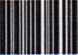 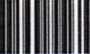 *BENNAS68P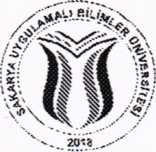 T.C.SAKARYA UYGULAMALI BİLİMLER ÜNİVERSİTESİ REKTÖRLÜĞÜ Yaşam Boyu Eğitim Uygulama ve Araştırma Merkezi MüdürlüğüSayı	:61568238/104.01.08/Konu ıPandemi Sorumlusu Sertifika Programı HakkındaİLGÎLÎ MAKAMASakarya Uygulamalı Bilimler Üniversitesi Yaşam Boyu Eğitim Uygulama ve Araştırma Merkezi eğitim ve öğretime katkı sağlayarak, nitelikli işgücü ve iş piyasasmın desteklenmesini hedeflemektedir. Aralık 2019 ‘da Çin'de ortaya çıkarak, ülkemizi ve tüm dünyayı etkisi alan Covid-19 mücadele edilirken aynı zamanda normalleşme süreci başlamış olup, bu süreçte tüm kurumlarca ihtiyaç duyulan pandemi ve hijyen temelli "Pandemi Sorumlusu Sertifika Programı” üniversitemiz akademisyenlerince hazırlanmıştır. Bu program mevcut şartlar dikkate almarak uzaktan öğretim olarak uygulanacak olup eğitim sonunda başarılı olanlar sertifıkalandırılacaktır. Bu programın kuruluşlarda çalışma ortamlarının, süreçlerinin yeni normale geçiş sürecine göre düzenlenmesi ve devlet tarafından alınan - alınacak kararlara uyarlanmasına da katkı sağlayacağı düşünülmektedir.Pandemi ve normalleşme sürecinde kontrolün sağlanmasına yönelik olarak
kurumunuzda ve paydaşlarınızda görev yapan ya da yapmak isteyen personellerin sertifika
programımızdan faydalanması adına sms, e-mail, pano, web sayfalarınızda ya da farklı iletişim
kanallarından duyurulması hususunda desteklerinizi ve gereğini arz / rica ederim.Prof.Dr. Mehmet SARIBIYIK
RektörDetaylı Bilgi;
https://sayem.subu.edu.tr
0 264 606 0164
0 538 044 64 55
sayemegt@ subu .edu.trEK:1-Pano Duyuru Afişi (1 Sayfa)29/05/2020 Müd.Koordinasyon:29/05/2020 G.Sek.	Dr.Öğr .Üyesi G. ERGENEvrakı Doğrulamak İçin : https://ebys.subu.edu.tr/enVîsion/Validate_Doc.aspx?\/=BENN4S68P'l/ /~\o	/	..o.V ydOLCÜK KAYMAKAMLIĞI^ /.'İASL\..	....../	02i.ldol7T^>/	KaymakamDr.Öğr .Üyesi B.BORU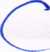 Yaşam Boyu Eğîtirn Uygulama ve Araştırma Merkezi Müdürlüğü EsentepeKampusu 54187 Serdivsrs SakaryaTei:0 264 516 07 07 Faks:ö 264 615 ÖO 14E Posta ; sayem iŞsubu.eri j.tr Elektronik Ağ :sayem.sübü.edu.tr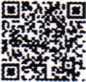 « S07S Sssyib	İmza	S.	a&R'klssS	gföreğ&ee	ittstö	î;*02624129395	01/06	2020	09:25	KİMDEN	ALINDIĞI:2646060164	#6089-001l-Jtm-2020	10:23	GÖNDEREN	NUHftRfi:	902646060164	2646060164	1^2SAYEMSAKARYA UYGULAMALI BİLİMLER ÜNİVERSİTESİ
YAŞAM BOYU EĞİTİM MERKEZİPANDEMİ SORUMLUSU
SERTİFİKA PROGRAMIBASHURIIUmi BASIMII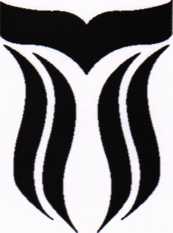 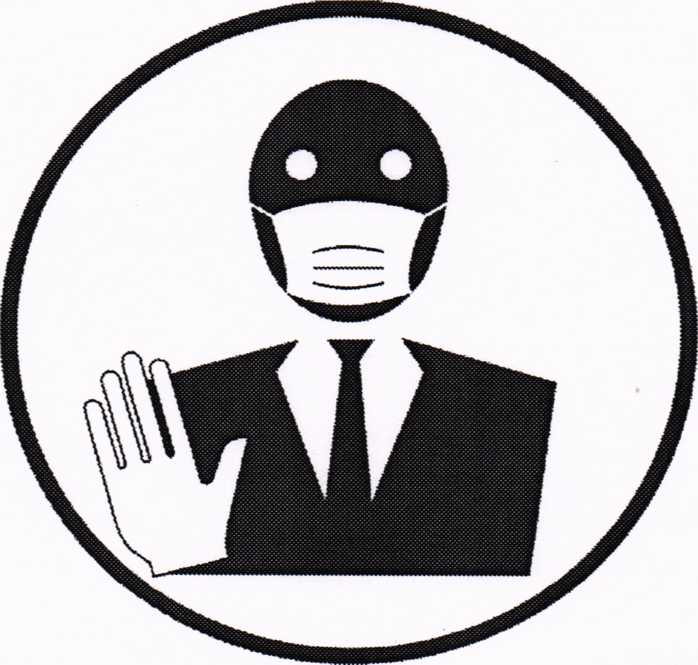 >PANO DUYURUSUDUR. 02624129395sayem.subu.edu.tr 0(264) 606 01 6401/06 2020 09:26	KİMDEN ALINDIĞI:2646060164#6089-002